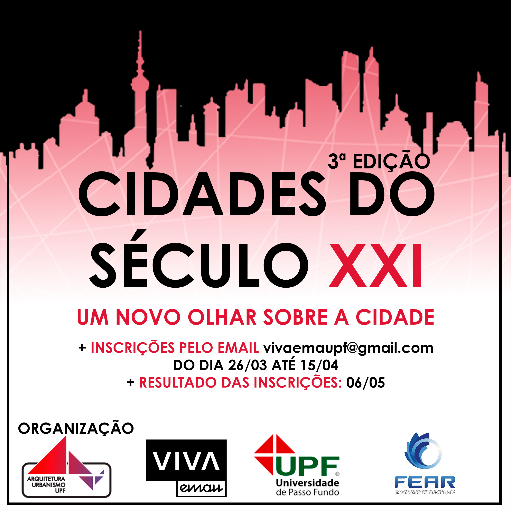 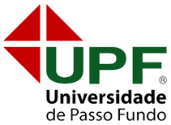 FICHA DE INSCRIÇÃO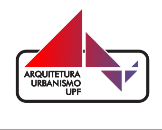 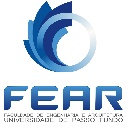 DADOS GERAISNome:Endereço de e-mail:Telefone de contato:Cidade:Instituição: Curso ou Formação:Matrícula:MODALIDADE DE PRESENÇA(  ) Ouvinte(  ) Participante (para quem pretende apresentara os artigos e projetos)CASO SEJA PARTICIPANTE PREENCHA OS DADOS A SEGUIRTítulo:Autores:Qualificação dos autores:Disciplina:Professor/a orientador/a:OBS: O artigo ou projeto deve ser enviado para o e-mail vivaemaupf@gmail.com até o dia 15/04/2018, em anexo a esta folha com os dados preenchidos.Orientações sobre estrutura do artigo:Entre 10 e 15 páginasResumo (até 250 palavras)Palavras-chave (até 3) Introdução Desenvolvimento Conclusões Dentro dos seguintes padrões:Bibliografia segundo as Normas da ABNT;Espaçamento de linhas e parágrafos de 1,5;Fonte: Times New Roman 12;Notas de rodapé: Times New Roman 10;Alinhamento justificado;Títulos em Fonte Times New Roman maiúsculas e em negrito;Subtítulos em Fonte Times New Roman minúscula e em negrito;Espaço duplo entre títulos e subtítulos;Folha A4 com margens de 2.5;Caso sua pretensão seja de inscrever um Projeto ao invés de um artigo, as caraterísticas seguem as mesmas porém é possível incluir imagens. Lembrando que o mesmo deve ser um PROJETO URBANO ou REGIONAL.